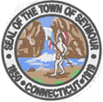 Under the general supervision of the Library Director administers services to children and young adults. Responsibilities include budget preparation, programming, and selection and maintenance of the children’s collection.Administration of the budget for children and young adult services.Selection of materials for children and young adult collections, collection development and maintenance and staff training. Incumbent must have a thorough knowledge of children’s and young adult literature. Incumbent must be familiar with the principles and practices of services to children in public libraries.Develops and supervises all activities for children and young adults.Develops and administers an active program for preschool children.Provides reader’s advisory services.Provides input for annual budget process.Serves as resource person for library outreach to children and families.Works with schools and teachers to promote literacy skills.Promotes library use with a wide range of programs for familiesDevelops policy concerning services for children with the Library Director and is a member of the senior planning team.Monitors condition of the building and grounds; informs Library Director of the need for maintenance.Represents the library on professional committees.Performs related work as required.In the absence of Library Director and Assistant Head Librarian, has supervisory authority for library activities and staff. Knowledge of public library principles and practices.Extensive knowledge and experience in the needs of children and in working with library materials to meet those needs.Demonstrated ability to supervise the work of others.Excellent ability in oral and written communication.Experience in short and long range planning.Experience with Microsoft computer programs and one integrated library system.Ability to establish and maintain effective working relationships with supervisors,subordinates, associates, officials of other agencies and the public.Ability to sit for extended periods of timeAbility to perform repetitive tasksAbility to lift 10 poundsFour year degree in education or library services with one year administrative experience as a supervisor or team leader. Demonstrated proficiency in working with preschool children. An equivalent combination of education and experience will be considered. Master’s degree in Library Science is preferred.